INDEPENDENT READING REQUIREMENT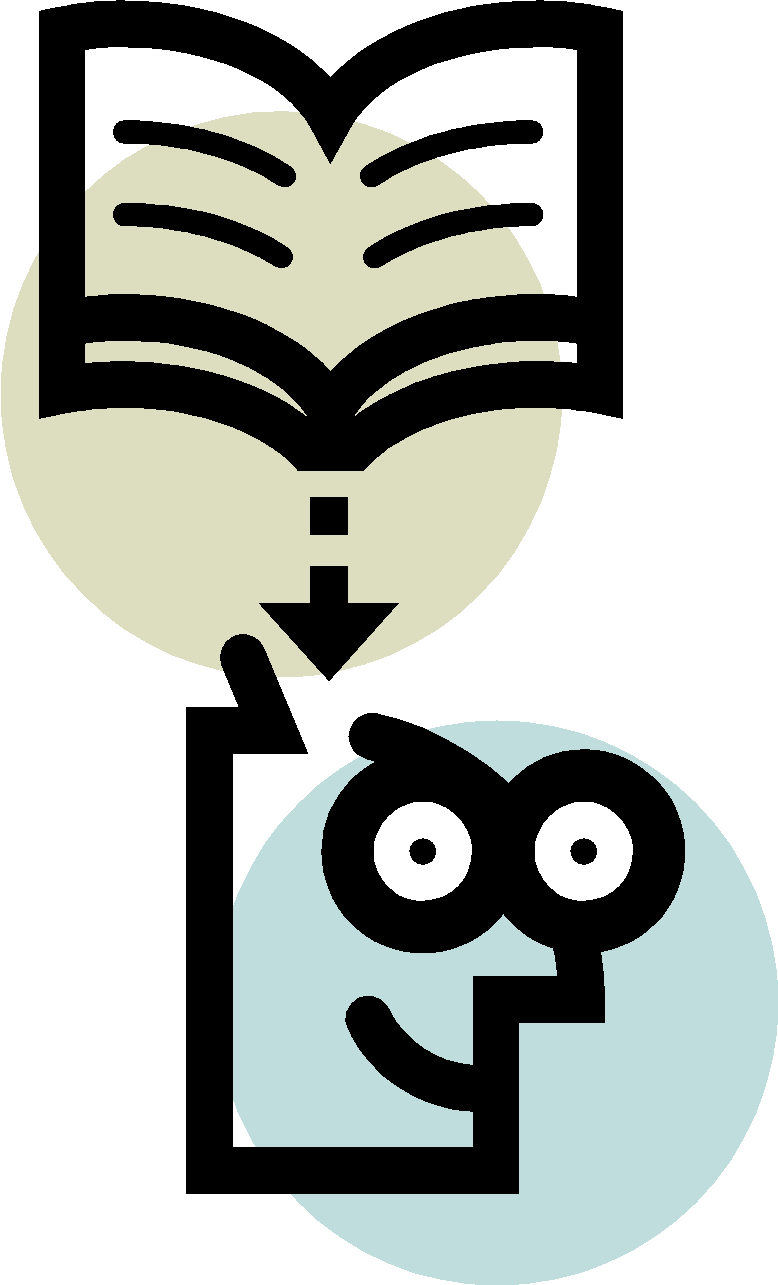 Ms. Tannenbaum’s 8th Grade Literacy ClassIn 8th Grade Literacy your goal is to read as much as possible.  You need to read at least 5000 pages throughout the year (or around 25 books.)  In addition to reading, it is required that your share at least 2 books that you read per semester.  You will share your reading through Book Talks.  Here are the detailed components for this literacy requirement:All Book Talks Must Include:Your Book Talk must include the following pieces of information:An introduction to the book including characters, setting and conflict. Explain how elements connect (for example, how does the conflict affect the characters? A minimum of 3-4 main events with text evidence (rising action, falling action) without giving away the ending of your book. A teaser (question) about your book that makes your fellow classmates want to read the book.What the theme of your book and the text that explained the theme.A recommendation (If you like…, then you will love this book or I recommend this book to anyone who likes…)You must present your Book Talk in front of the class .If you want to Present your Book talk as a Book Trailer:Get an idea of good student-made trailers at: 	www.booktrailersforreaders.com/Create a storyboard and plan out slide by slide what image and/or text you will use on each slideCreate the slides: find images using Image Quest or Creative Commons on the LMC Homepage; find music to use for your background by using Soundzabound also found on the LMC Homepage; put it all together using iMovie, Photostory 3 or any other application you are familiar with.You must share your book trailer to Ms. TannenbaumYou must be available to show the book trailer in class so that you can answer any questions your fellow classmates may have.Options for Presentations: 	1. A Presi 	2. A Book Trailer 	3. Art that shows or explains the requirements needed 	4. Another creative medium. **Make sure you review your choice of presentation with Ms. Tannenbaum You must present a book talk/book trailer two times during each semester.  The first semester ends: January 16, 2015.  Plan out what date you would like to present both of your books and schedule your date(s) with Ms. Tannenbaum NO LATER THAN Thursday, November 5th.  (If you do not schedule your book talks by the due date, they will be scheduled for you.)   